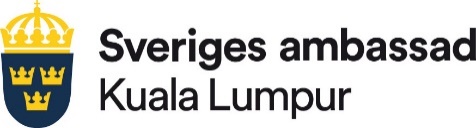 Malaysian Bar CouncilNo. 13, 15 & 17, Leboh Pasar Besar50050 Kuala LumpurTel: +60 (0)3 – 2050 2050Fax: +60 (0)3 – 2026 1313Email: council@malaysianbar.org.myWebsite: www.malaysianbar.org.mySKRINE (Civil and Business law)Unit No. 50-8-18th Floor, Wisma UOA Damansara50, Jalan Dungun, Damansara Heights50490 Kuala LumpurTel: +60 (0)3-2081 3999Email: skrine@skrine.comWebsite: www.skrine.comLanguage: English & BahasaSHOOK LIN & BOK (Civil and Business law)20th Floor, Ambank Group Building55, Jalan Raja Chulan50200 Kuala LumpurTel: +60 (0)3–2031 1788 Email: general@shooklin.com.myWebsite: www.shooklin.com.myLanguage: English, Bahasa & Chinese SHEARN DELAMORE & Co. (Civil and Business law)7th Floor, Wisma Hamzah-Kwong Hing1, Leboh Ampang50100 Kuala LumpurTel: +60 (0)3–2027 2727Email: info@shearndelamore.comWebsite : www.shearndelamore.com.myLanguage: English & Bahasa
ZAID IBRAHIM & Co. (Business law)Level  19 Menara MileniumPusat Bandar Damansara50490 Kuala LumpurTel: +60 (0)3–2087 9999Email: info@zaidibrahim.comWebsite: www.zaidibrahim.com.myLanguage. English & BahasaRICHARD TALALLA & HARUN (Civil, Business & Criminal law)Suite 7.07, Level 7, Block BPhileo Damansara I, Off Jalan Damansara, Section 1646350 Petaling Jaya, Selangor Darul EhsanMalaysiaTel: +60 (0)3-7956 0588Email: info@rth.lex.comLanguage: English & BahasaSIVANANTHAN (Criminal law)Suite No. 1L17-01, PJX TowerNo. 16A, Periaran Barat46050 Petaling Jaya, Selangor Darul EhsanMalaysiaTel: +60 (0)3-7491 8055Email: info@sivananthan.comWebsite: www.sivananthan.comLanguage: English, Bahasa & TamilSHAFEE & COMPANY (Civil and Business law)Chambers Twenty-FiveNo. 25, Jalan TunkuBukit Tunku50480 Kuala LumpurTel: +60 (0)3-2694 8377Email: shafeeco@shafeeco.comLanguage: English & BahasaTEH POH TEIK & COMPANY (Civil law) Suite 11.08, 11th FloorMenara TJBNo. 9, Jalan Syed Mohd Mufti85200 Johor Bahru, JohorMalaysiaTel: +60 (0)7-223 4968 / 4907Email: tptco2@yahoo.comLanguage: English, Bahasa & ChineseHISYAM THE (Civil law)C30-2 Quadro Residences1 Persiaran KLCC50450 Kuala LumpurTel: +6012 7091565For Appointment: +6012 7001977Email: laq@hisyamteh.comLanguage: English, Bahasa & ChineseGOOI & AZURA (Civil and Business law)12-1 & 14-1, Jalan SerkutTaman Pertama, Cheras56100 Kuala LumpurTel: +60 (0)3-9284 3435 / 3262Email: gooiazura98@gmail.comLanguage: English, Bahasa & ChineseKIT & ASSOCIATES (Civil, Business & Criminal law)No. 195-1, Sri WangsariaJalan Ara, Bangsar Baru59100 Kuala LumpurTel: +60 (0)3-2093 0168Email: admin@kit.com.myWebsite: www.kit.com.myLanguage: English, Bahasa & ChineseTHE CHAMBERS OF KAMARUL HISHAM & HASNAL REZUA (Criminal law)35 Mulberry, Parcel 1, Empire ResidenceJalan PJU 8/1, Damansara Perdana47820 Petaling Jaya, Selangor Darul EhsanMalaysiaTel: +60 (0)3-6201 3566Email: mail@chambers-khhr.comWebsite: www.chambers-khhr.comLanguage: English & BahasaNARAN SINGH & COMPANY (Criminal law)No. 39, First FloorMarket Street30000 Ipoh, Perak Darul Ridzuan Tel: +60 (0)5-255 0760 / 235 8398Email: naransingh56@gmail.comKiu & Co.(Social Enterprises & Non-Profits)A-13-5 Tiara Faber456 Jalan Desa Utama58100 Taman Desa, Kuala LumpurTel: +603 2714 3743Email: contact@kiu-co.comWebsite: www.kiu-co.comLanguage: English, Bahasa & Chinese KOO CHIN NAM & CO(Notary Public Service, Registration of Trademark, Industrial Design & Patent Registration Services)2A & 2C, P.O. Box No. 9Jalan Sultan Sulaiman50000 Kuala LumpurTel: +60 (0)3-2273 0688 / 2033 / 6033Email: koo.chin.nam@gmail.comLanguage: English, Bahasa & Chinese HAFARIZAM WAN & AISHA MURABAK
P.O Box 38, Suite 13A
Level 13
Menara Dato' Onn
Jalan Tun Ismail
50480 Kuala Lumpur
Tel: +60 (0)3 2303 9313
Email: hwam@hwam.com.my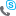 Website: http://www.hwam.com.my/Language: English & BahasaDISCLAIMER: The Embassy of Sweden does not give any warranty or assume responsibility for the services of the 	                     Lawyers